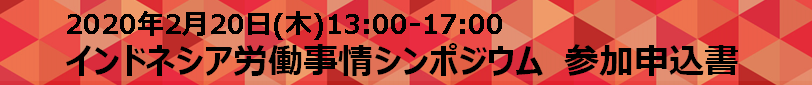 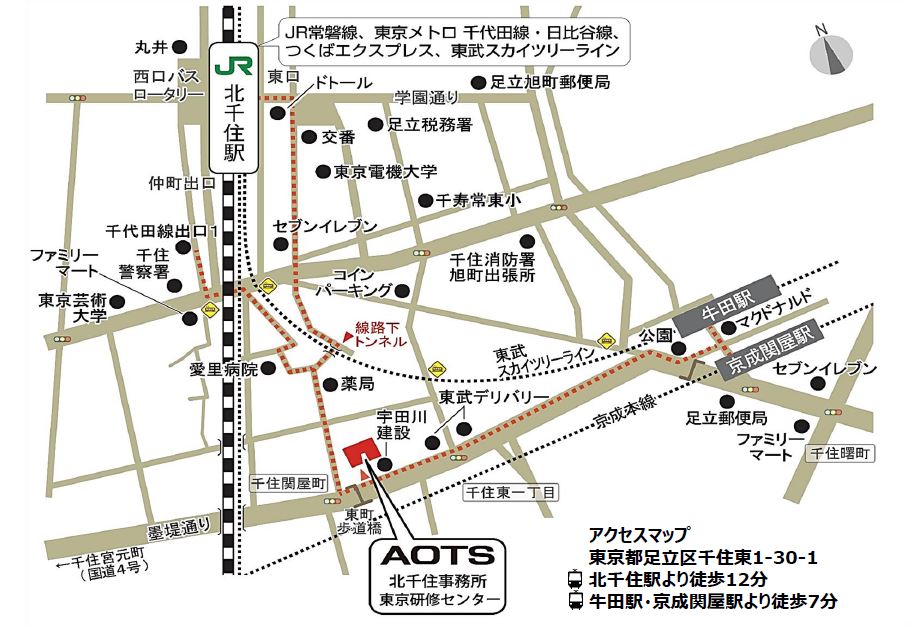 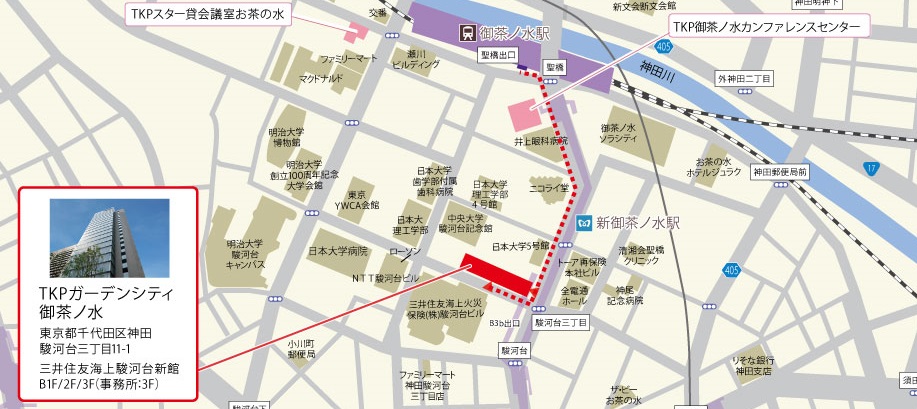 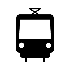 申込締切　2020年2月12日（水）お問合せ　一般財団法人海外産業人材育成協会（AOTS）産業国際化グループTEL 03-3888-8253　FAX 03-3888-8242　Email employers-bb@aots.jpFAXの場合は下のフォームにご記入の上お送りください。Emailの場合は下のフォームと同様の事項をご記入の上お送りください。AOTSウェブサイトに当シンポジウムのページがございますのでご覧いただけますと幸いです。申込締切　2020年2月12日（水）お問合せ　一般財団法人海外産業人材育成協会（AOTS）産業国際化グループTEL 03-3888-8253　FAX 03-3888-8242　Email employers-bb@aots.jpFAXの場合は下のフォームにご記入の上お送りください。Emailの場合は下のフォームと同様の事項をご記入の上お送りください。AOTSウェブサイトに当シンポジウムのページがございますのでご覧いただけますと幸いです。申込締切　2020年2月12日（水）お問合せ　一般財団法人海外産業人材育成協会（AOTS）産業国際化グループTEL 03-3888-8253　FAX 03-3888-8242　Email employers-bb@aots.jpFAXの場合は下のフォームにご記入の上お送りください。Emailの場合は下のフォームと同様の事項をご記入の上お送りください。AOTSウェブサイトに当シンポジウムのページがございますのでご覧いただけますと幸いです。申込締切　2020年2月12日（水）お問合せ　一般財団法人海外産業人材育成協会（AOTS）産業国際化グループTEL 03-3888-8253　FAX 03-3888-8242　Email employers-bb@aots.jpFAXの場合は下のフォームにご記入の上お送りください。Emailの場合は下のフォームと同様の事項をご記入の上お送りください。AOTSウェブサイトに当シンポジウムのページがございますのでご覧いただけますと幸いです。（フリガナ）お名前業種（フリガナ）ご所属機関名役職ご連絡先TEL:                                                       FAX:Email: TEL:                                                       FAX:Email: TEL:                                                       FAX:Email: 当シンポジウムを知った経緯a. AOTS海外労働関係情報メールマガジン　b. AOTSメールマガジン　c. AOTSウェブサイトd. AOTS職員からのご案内　e. 学会からのご紹介（学会名:　　　　　　　　　  　      　　　  　        ）f. 他団体からのご紹介（団体名:　　　　　　　　　  　   　       ） g. 友人・知人からのご紹介（　　　　　　　　様）h. シンポジウムちらし （掲示場所:　　　　　　       　 ） i. その他（　　　　　　　　　　      　　　　　　　　　　　 ）a. AOTS海外労働関係情報メールマガジン　b. AOTSメールマガジン　c. AOTSウェブサイトd. AOTS職員からのご案内　e. 学会からのご紹介（学会名:　　　　　　　　　  　      　　　  　        ）f. 他団体からのご紹介（団体名:　　　　　　　　　  　   　       ） g. 友人・知人からのご紹介（　　　　　　　　様）h. シンポジウムちらし （掲示場所:　　　　　　       　 ） i. その他（　　　　　　　　　　      　　　　　　　　　　　 ）a. AOTS海外労働関係情報メールマガジン　b. AOTSメールマガジン　c. AOTSウェブサイトd. AOTS職員からのご案内　e. 学会からのご紹介（学会名:　　　　　　　　　  　      　　　  　        ）f. 他団体からのご紹介（団体名:　　　　　　　　　  　   　       ） g. 友人・知人からのご紹介（　　　　　　　　様）h. シンポジウムちらし （掲示場所:　　　　　　       　 ） i. その他（　　　　　　　　　　      　　　　　　　　　　　 ）パネルディスカッションの中で取り上げて欲しい事項・ご質問事前に聴講者の皆様より頂戴します討議事項・ご質問（採用、就業規則、人事評価制度、給与体系、人材育成、離職率、リテンション、労使交渉、信頼関係構築、円滑なコミュニケーション等）に沿って進めて参ります。討議事項・ご質問は、参加申込書により事前に、または当日休憩時間に受付いたします。事前に聴講者の皆様より頂戴します討議事項・ご質問（採用、就業規則、人事評価制度、給与体系、人材育成、離職率、リテンション、労使交渉、信頼関係構築、円滑なコミュニケーション等）に沿って進めて参ります。討議事項・ご質問は、参加申込書により事前に、または当日休憩時間に受付いたします。事前に聴講者の皆様より頂戴します討議事項・ご質問（採用、就業規則、人事評価制度、給与体系、人材育成、離職率、リテンション、労使交渉、信頼関係構築、円滑なコミュニケーション等）に沿って進めて参ります。討議事項・ご質問は、参加申込書により事前に、または当日休憩時間に受付いたします。パネルディスカッションの中で取り上げて欲しい事項・ご質問